Учитељица Сузана Милановићhttps://m.youtube.com/watch?feature=youtu.be&v=A3uvfx2UmaA једначине са сабирањем и одузимањемhttps://m.youtube.com/watch?feature=youtu.be&v=DL2mWtFNjYs Једначине са сабирањем и одузимањем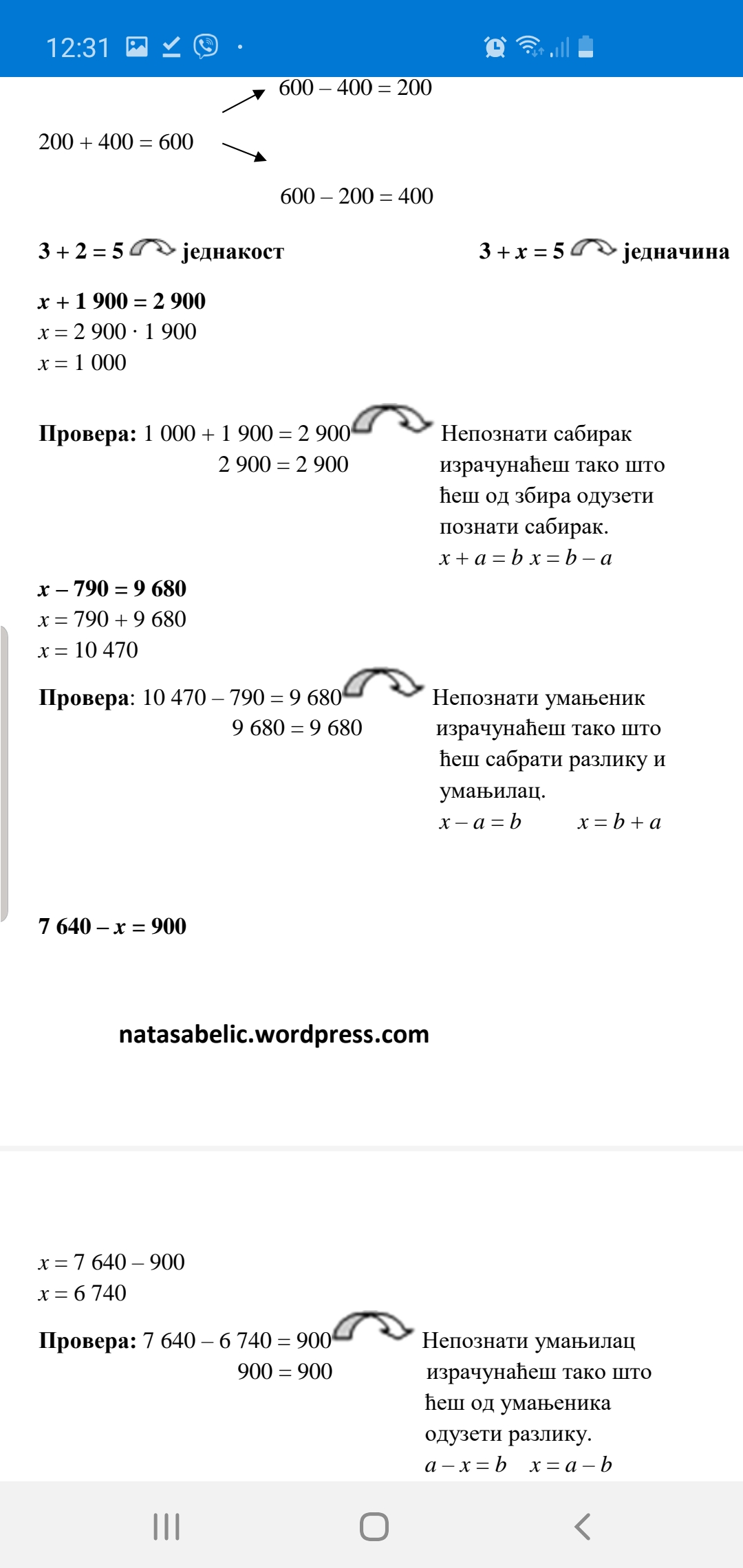 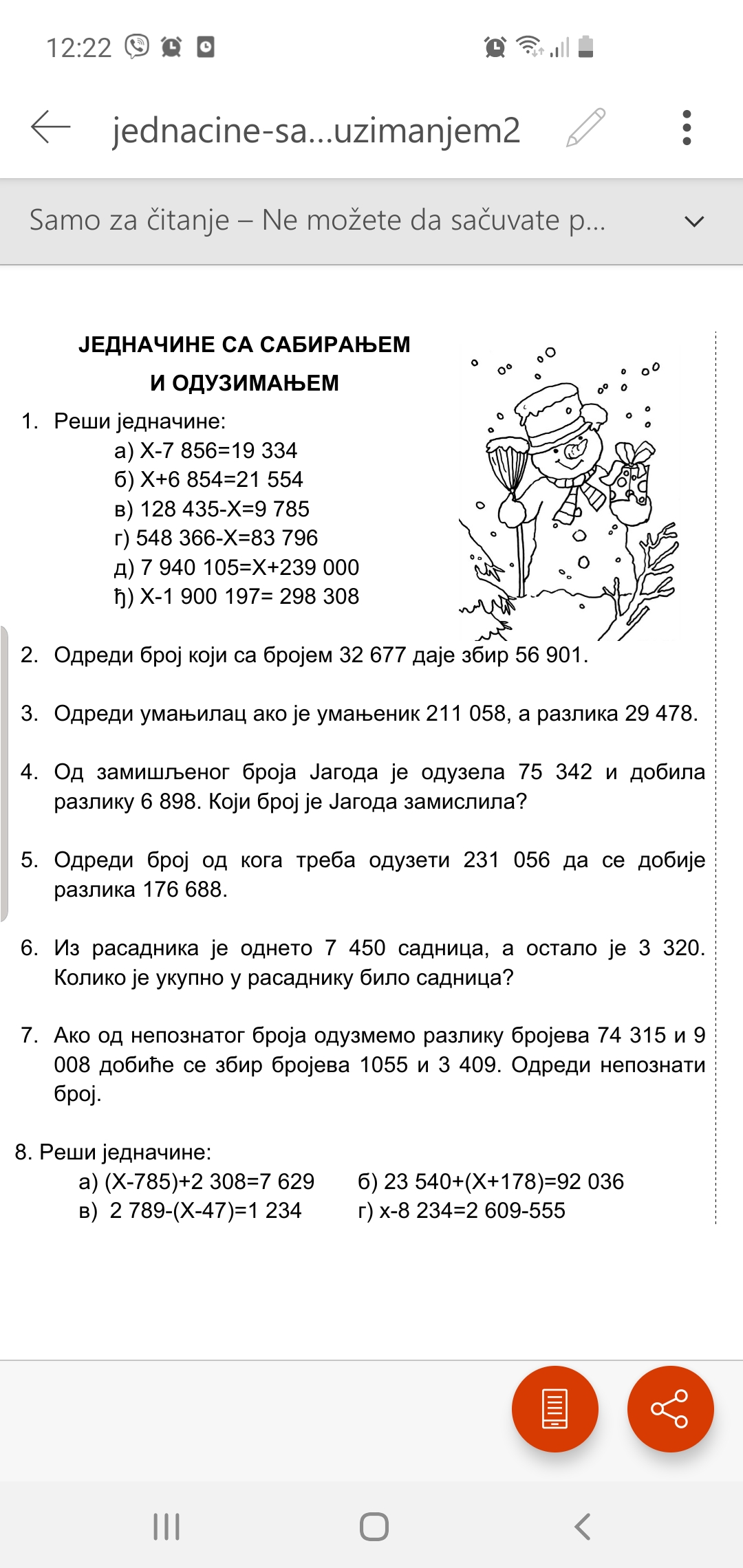 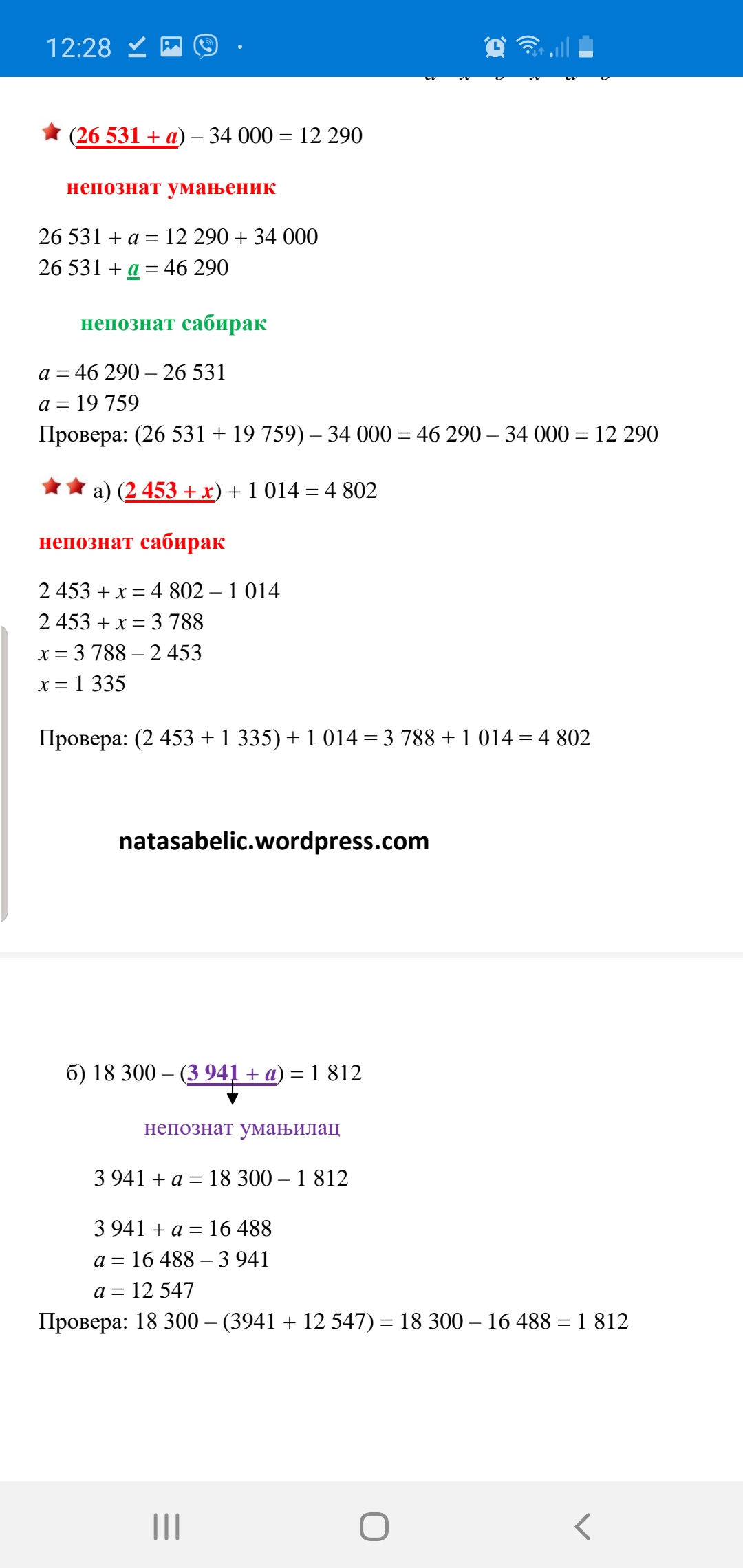 